December 2020OverviewThe NSW Department of Regional NSW, through the NSW Resources Regulator, administers a process for the approval of training providers to deliver training courses that are accredited by us for the purposes of clause 13(2), schedule 10 of Work Health and Safety (Mines and Petroleum Sites) Regulation 2014.An approved training provider (ATP) is approved to deliver the accredited course, known as the roadway dust sampler training course. The ATP must use the course materials and comply with the ATP Conditions Deed to deliver the accredited course.The roadway dust sampler training course has been developed for delivery to prospective roadway dust samplers nominated at underground coal mines under the Regulation.To ensure training delivery is of the highest standard, we are implementing a process in which only suitably qualified and experienced organisations or individuals approved by us can deliver the roadway dust sampler training course.This document sets out the:approval process for organisations or individuals seeking approval to deliver the roadway dust sampler training course (section 2)mandatory criteria checklist (section 3)application form (refer section 4).Approval processThe steps of the approval process are as follows:Potential applicant reviews this guide and the ATP Conditions Deed (including the training conditions (schedule 2) and the mandatory criteria (schedule 3)).Potential applicants then self-assess against the mandatory criteria using the mandatory criteria checklist (section 3).If the potential applicant meets the mandatory criteria, they complete the application form (section 4) and submit to us.We will review the application and determine whether to grant approval to the applicant to deliver the roadway dust sampler training course.If approval is recommended, the applicant will be invited to enter into the ATP Conditions Deed.We will advise applicants if they are not approved to deliver the roadway dust sampler training course.Mandatory criteria checklistApplicants should use the checklist below to determine if they fulfil the mandatory criteria required to become an ATP. Refer to the mandatory criteria specified in the ATP Conditions Deed.Only proceed to submitting an application if you meet the criteria.Documentation demonstrating how the mandatory criteria is met must be submitted with the application. Does the nominated trainer have at least one training qualification? Does the nominated trainer have at least one mining qualification? Can you confirm that the nominated trainer has no actual or perceived conflict of interest exists?Application formThis form is to be used by organisations or individuals applying for authorisation from the Resources Regulator to deliver the roadway dust sampler training course.Applicant detailsApplicant type (tick one box only): Body corporate IndividualBody corporateIndividual applicant or contact person for body corporate* The primary means of correspondence will be via email. A general email address is preferred so that through organisational changes in your company the NSW Resources Regulator can maintain contact. Street address (must NOT be a PO Box)Postal address Same as the street address aboveDetails of nominated trainersAttach copies of relevant certificates of qualifications held by nominated trainersProvide confirmation that no actual or perceived conflict of interests exist.Application feeA fee is payable for an application for approval to deliver this course. The Resources Regulator uses a third-party secure payment service to receive payments. Refer to our website for instructions on how to make payment.Enter your receipt number below:Submitting the formEmail this form and all accompanying documentation to the NSW Resources Regulator at mca@planning.nsw.gov.auPlease note: applications can only be accepted by email.If you have any queries or need help submitting your supporting form, contact us on 1300 814 609 or mca@planning.nsw.gov.au.Applicant’s declarationI declare that:The information supplied in this application is true and correct to the best of my knowledgeNone of the information supplied by me in this application or any document attached or submitted in support of this application is false or misleadingIn making this application, I have not failed to provide material information relating to the matters addressed aboveIf granted approval by the NSW Resources Regulator, I agree to having my organisation’s or individual’s name published on the Resources Regulator’s website as an organisation or individual approved to deliver the roadway dust sampler training course.Note: Giving false or misleading information is a serious offence under Part 5A of the Crimes Act 1900. © State of New South Wales through Department of Regional NSW 2020. You may copy, distribute, display, download and otherwise freely deal with this publication for any purpose, provided that you attribute the Department of Regional NSW as the owner. However, you must obtain permission if you wish to charge others for access to the publication (other than at cost); include the publication in advertising or a product for sale; modify the publication; or republish the publication on a website. You may freely link to the publication on a departmental website.Disclaimer: The information contained in this publication is based on knowledge and understanding at the time of writing (December 2020) and may not be accurate, current or complete. The State of New South Wales (including the NSW Department of Regional NSW), the author and the publisher take no responsibility, and will accept no liability, for the accuracy, currency, reliability or correctness of any information included in the document (including material provided by third parties). Readers should make their own inquiries and rely on their own advice when making decisions related to material contained in this publication.DOC19/761203Legal entity nameRegistered business trading name (if different to above)Note: If the registered business name is held by a trust, include the name of the trust and trusteeABN (identify the owner of the ABN)ACN (identify the owner of the ACN)Address of legal entityFirst nameOther given name (if applicable)Last nameSalutation*Email addressDaytime contact telephone (contact will primarily be via email)Mobile numberUnit/street/property numberStreet nameSuburbStatePostcodeCountry (if other than Australia)PO Box/Locked BagStreet nameSuburbStatePostcodeCountry (if other than Australia)NameSignatureDate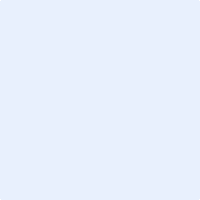 